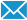 Livorno, 17 gennaio 2023INFORMAZIONI PERSONALIStefania Galli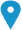 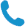 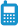   Skipe 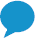 Sesso           | Data e luogo di nascita                                    | Nazionalità ESPERIENZA PROFESSIONALE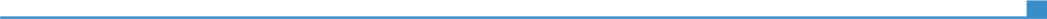 Dal 1995 ad oggiProgettista di formazioneIn qualità di esperta di formazione professionale e consulenza per le PMI, anche all’interno della compagine societaria Percorsi srl, ho avuto incarichi di natura occasionale o continuativa con molti committenti, finalizzati prevalentemente alla progettazione di interventi formativi, oltre che alla loro gestione. Si riportano i principali rapporti lavorativiintercorsi, molti dei quali tuttora attivi:Associazione Senza Zaino – progettazione ed aggiudicazione di un progetto a carattere nazionale sul Bando “Nuove Generazioni” di Con I Bambini Impresa socialeProgetto Ambiente Soc. Coop., Spedimar Livorno, Ascom Elba, CAT Ascom Grosseto,Confcommercio Regionale Toscana e Confcommercio Pisa (progettazione e gestione corsi per FOR.TE. e FSE dal 2017 ad oggi)Itinera Formazione di Livorno (progettazione FSE dal 2017; docenza in corsi di formazione dal 2018)Fondazione Festival Pucciniano – agenzia formativa (progettazione FSE per la Regione Toscana e valutatore degli apprendimenti dal 2018 ad oggi)Opera Network ed Ensemble San Felice (supporto progettazione e gestione per finanziamenti FSE, Erasmus, Fondazioni bancarie, altri finanziamenti Regione Toscana)FISM Formazione Toscana (progettazione FSE per la Regione Toscana dal 2018 ad oggi)Alfea Cavalli Spa (progettazione FSE per Fondimpresa, Provincia di Pisa e Regione Toscana – dal 1999 ad oggi)Scuola Normale Superiore (progettazione e rendicontazione progetti FSE per la Regione Toscana – dal 2007 ad oggi)Consorzio Formetica (Confindustria Lucca – diverse progettazioni FSE per la Provincia di Lucca e la Regione Toscana – dal 2012 ad oggi)Agenzia Empolese Valdelsa (progettazione FSE e docenza per la Provincia di Pisa e la Regione Toscana – dal 2011 ad oggi)Consorzio Pegaso di Firenze (progettazione, gestione e rendicontazione corsi FSE per la Provincia di Massa e con la Regione Toscana dal 2013 ad oggi)Isforcoop di La Spezia (progettazione, gestione e rendicontazione corsi FSE per la Provincia di Massa dal 2013 al 2015)Centro Nazionale per il Volontariato di Lucca (progettazione europea – Daphne anni 2000-2005)Ce.S.Di. Centro Studi Discrimazioni (progettazione, gestione e rendicontazione di due progetti FEI con il Ministero degli Interni dal 2011 al 2015)Attività o settore Formazione professionale e consulenza per le PMIDa agosto a dicembre2022Rete Nazionale di scuole Senza Zaino – capofila Convitto Carlo Alberto di NovaraConsulenza alla Direzione Tecnica della ReteAttività o settore IstruzioneDa ottobre 2016 a agosto2022Incarico professionaleDa ottobre 2016 a agosto2022Rete Nazionale di scuole Senza Zaino – capofila I.C. “G.Mariti” di Fauglia (PI)Consulenza alla Direzione Tecnica della ReteAttività o settore IstruzioneDa ottobre 2016 a 2019Incarico professionaleAssociazione Senza ZainoCoordinamento segreteriaAttività o settore Terzo settore nell’ambito dell’istruzioneDa dicembre 2016 a dicembre2017Incarico professionaleSpiller Spa - PadovaIncarico di consulenza di direzione. Supporto all’Amministratore Delegato nell’ambito di un progetto di sviluppo e riorganizzazione dei ristoranti del gruppo Spiller Spa (proprietà Forst – Merano (BZ)Attività o settore consulenza riorganizzativaSocia fondatrice e amministratoreDal 2002 al 2018Percorsi srl – Livorno – agenzia formativaDal 2002 al 2018Amministratore unico (da luglio 2016 liquidatore)Progettazione, coordinamento, docenza, tutoraggio, amministrazione, rendicontazione, orientamento, valutazione delle attività formativeRSGQResponsabile dell’accreditamento dell’agenziaAttività o settore Formazione professionale e consulenza per le PMIDa ottobre 2014 a giugno2016Contratto di collaborazione fino a dicembre 2015, poi contratto dipendente a t.i.Da ottobre 2014 a giugno2016Tessieri.Spa – PonsaccoRealizzazione start up della Scuola Tessieri – Atelier delle arti culinarie. Mi sono occupata di:Avvio delle attività formativeImpostazione uffici e segreteriaImpostazione modulistica ISOConseguimento accreditamento regionale come agenzia formativa (settembre 2015)Attività o settore Formazione professionale in ambito enogastronomicoDal 2002 al 2011Consigliere delegatoConsorzio Copernico – San Giuliano Terme (PI) – agenzia formativa della CNA di PisaDirettore dell’agenzia formativa, con funzioni di progettazione, coordinamento, docenza, tutoraggio, amministrazione, rendicontazione, orientamento, valutazione delle attività formativeRSGQResponsabile dell’accreditamento dell’agenziaMembro del Comitato di Sorveglianza FSEPartecipante, in rappresentanza delle altre agenzie formative della CNA regionale, ai tavoli tecnici della Regione Toscana per la stesura delle normative in tema di formazione (sistema di accreditamento, sistema regionale delle competenze, normativa di gestionedei progetti finanziati)Attività o settore Formazione professionaleDal 2005 al 2010Contratto di CollaborazioneCNA provinciale di Pisa – San Giuliano Terme (PI)Project Work, definizione di progetti per le PMIMembro della Commissione Tripartita provincialeAttività o settore Consulenza PMIDal 1995 al 2001Socia fondatriceI.R.Fo.S. – Istituto di Ricerca Formazione e Sviluppo sociale ed economicoFunzioni di progettazione, coordinamento, docenza, tutoraggio, amministrazione, rendicontazione, orientamento, valutazione delle attività formativeAttività o settore Formazione professionaleISTRUZIONE E FORMAZIONEDal 2012 ad oggiAllieva ricercatrice“Maya Liebl Institute Educazione al senso nella psiche” di LivornoFrequenza del corso di “Educazione al senso nella psiche” condotto dal Dott. Giovanni Castellano. Ogni anno di corso prevede la partecipazione agli incontri con cadenza settimanale per un totale di circa ore 80 annue.2008Valutatore degli apprendimenti (EVAC)Regione Toscana in collaborazione Meta srlIdoneità conseguita al corso per responsabile della certificazione delle competenze della Regione Toscana1994Qualifica di progettista di formazioneProvincia di Livorno, in collaborazione con l’Università di FirenzeProgettazione di interventi formativi1991Laurea in Scienze Politiche (indirizzo politico sociale) (110 e lode)Università degli Studi di PisaCompetenze generali sulle politiche sociali e metodologia della ricercaCOMPETENZE PERSONALILingua madreItalianoAltre lingueCOMPRENSIONECOMPRENSIONEPARLATOPARLATOPRODUZIONE SCRITTAAscoltoLetturaInterazioneProduzione oraleProduzione oraleIngleseB1 livello intermedioB1 livello intermedioB1 livello intermedioB1 livello intermedioB1 livello intermedioTedescoB1 livello intermedioB1 livello intermedioB1 livello intermedioB1 livello intermedioB1 livello intermedioLivelli: A1/2 Livello base - B1/2 Livello intermedio - C1/2 Livello avanzato Quadro Comune Europeo di Riferimento delle LingueLivelli: A1/2 Livello base - B1/2 Livello intermedio - C1/2 Livello avanzato Quadro Comune Europeo di Riferimento delle LingueLivelli: A1/2 Livello base - B1/2 Livello intermedio - C1/2 Livello avanzato Quadro Comune Europeo di Riferimento delle LingueLivelli: A1/2 Livello base - B1/2 Livello intermedio - C1/2 Livello avanzato Quadro Comune Europeo di Riferimento delle LingueCompetenze comunicativePossiedo buone competenze comunicative acquisite durante le mie esperienze di docenzae altre esperienze non professionali e di volontariato.Competenze organizzative egestionaliOttime qualità organizzative e gestionali raggiunte nelle posizioni manageriali e dirigenziali assolte in oltre 30 anni di lavoro, durante i quali ho spesso fatto nascere e ho sviluppato nuove imprese fino a renderle autonome.Competenze professionaliMi esprimo al meglio nella progettazione formativa, ma ho acquisito anche competenze relative ai sistemi di gestione e ai sistemi ISO. Svolgo docenze sulla valutazione ecertificazione degli apprendimenti. Mi occupo inoltre occasionalmente di pratiche di agevolazioni e finanziamenti per PMI.Competenze informaticheUtilizzo professionale di tutti gli strumenti Office (Word ed Excel in particolare). Gestione di siti web (ambiente Wordpress) e pagine social network (Facebook, Linkedin, Twitter, Pinterest, Instagram). Utilizzo di strumenti e App ambiente Google. Utilizzo di programmi dicontabilità, acquisita durante il proprio ruolo di amministratore di società. Uso di App per supporti ambiente Android.Altre competenzeSommelier diplomato AIS. Canto e suono la chitarra a livello amatoriale. Mi piace molto cucinare e seguo, pur non partecipando attivamente, Slow Food e altre associazioni inambito enogastronomico.Patente di guidaPatente B - automunitaDati personaliAutorizzo il trattamento dei miei dati personali ai sensi dell’art. 13 d. lgs. 30 giugno 2003 n°196 – “Codice in materia di protezione dei dati personali” e dell’art. 13 GDPR 679/16 –“Regolamento europeo sulla protezione dei dati personali”.